REQUERIMENTO Nº 654/2018 Requer informações acerca da falta de materiais de higiene no CEO - Centro de Especialidades Odontológicas, do Município de Santa Bárbara d´Oeste.Senhor Presidente,Senhores Vereadores, CONSIDERANDO que o Poder Legislativo Municipal, através de seus membros legalmente eleitos pela população, tem como uma de suas atribuições fiscalizarem o Poder Executivo Municipal no âmbito de seus atos;CONSIDERANDO ainda que este vereador recebeu informações não oficiais de munícipes relatando que estiveram em ocasiões no CEO - Centro de Especialidades Odontológicas e notaram a falta de diversos materiais básicos de higiene, materiais esses que são necessário a reposição diariamente;CONSIDERANDO por fim que é preciso ter transparência nos atos da Administração Pública, assim, é primordial dar ciência ao cidadão para que este obtenha as informações necessárias;REQUEIRO que, nos termos do Art. 10, Inciso X, da Lei Orgânica do município de Santa Bárbara d’Oeste, combinado com o Art. 63, Inciso IX, do mesmo diploma legal, seja oficiado o Excelentíssimo Senhor Prefeito Municipal para que encaminhe a esta Casa de Leis as seguintes informações: 1º) É de conhecimento da Administração Municipal a falta de materiais de higiene no CEO - Centro de Especialidades Odontológicas do município?2º) As informações recebidas nesse gabinete via população sobre a falta de materiais básicos de higiene realmente procedem? Quais os motivos que levaram a esta situação?3º) Caso a resposta do item 2º seja positiva, quais estão sendo as ações tomadas pelo Poder Executivo Municipal para resolver a falta desses materiais básicos?4º) Caso positivo a resposta do item 2º, qual o motivo da falta?5º) Há previsão de aquisição e reposição dos materiais de higiene?6º) Atualmente existe um responsável no local que faz as reposições desses materiais de higiene diariamente no local? Informar a quantidade, e o horário de trabalho?7º) Informar o responsável pelo fornecimento de produtos de higiene no  CEO - Centro de Especialidades Odontológicas do município? Favor enviar cópia de recibos de compra dos produtos e materiais. 8º) Qual é a forma de reposição desses materiais e produtos de higiene  no  CEO - Centro de Especialidades Odontológicas do município? 9º) Outras informações que julgarem necessárias.Plenário “Dr. Tancredo Neves”, em 17 de maio de 2018.JESUS VENDEDOR-Vereador / Vice Presidente-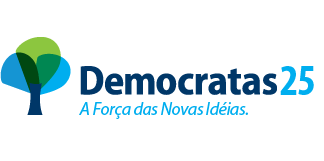 